Regatta InformationRegatta Committee:Brooks Reinhard, Regatta DirectorJohn Musial, Chief RefereeKelsey Reinhard, Regatta committeeAnthony Neczypor, Regatta committeeHeather Brooks, Regatta committeeJamie Stack, Regatta committee		The first annual Steve Neczypor Memorial Regatta will be held Saturday, April 5, 2014 on the Cooper River in Camden, NJ. The regatta is open to Junior Club teams and High School teams.  Please find enclosed:Regatta informationList of eventsAwardsRegistration, waivers and entry fee informationRules and regulationsVenue informationDirections and parkingVolunteer informationSpectator informationAdvertisement bookIf you need more detailed information, please contact Brooks Reinhard at mrneczregatta@gmail.com. Steve Neczypor Memorial Regatta:  www.mrneczregatta.com Regatta InformationRegistration Important information.                                                                                                                    This is a USRowing Registered Regatta.  All clubs or are required to be members of USRowing in order to participate.  Registration is online at Regatta Central www.regattacentral.com.  JV and Novice events will be capped at 18 entries per event.  Oversubscribed events will be wait listed.For JV and Novice events there is a limit of 2 entries per team for each event.Teams will be responsible for the entry fee and a $75 scratch fee for scratches made after the entry deadline. WaiversSubmit USRowing waiver through Regatta Central with your registration.  Or mail waivers to Steve Neczypor Memorial Regatta, 7050 North Park Drive, Pennsauken, NJ  08109RefundsThere will be no refunds if the regatta is cancelled due to inclement weather.Race Schedule First race is at 9:00 am.  There will be heats for varsity events, prior to the start of final events. Varsity finals will start after completion of event 34.   For 7 boat Varsity races, the progression will be 3 advance from the heat with 4 boats, and 2 advance from the heat with 3 boats.  For JV and Novice events, each race will be run as a final.An official schedule will be released at the close of registration.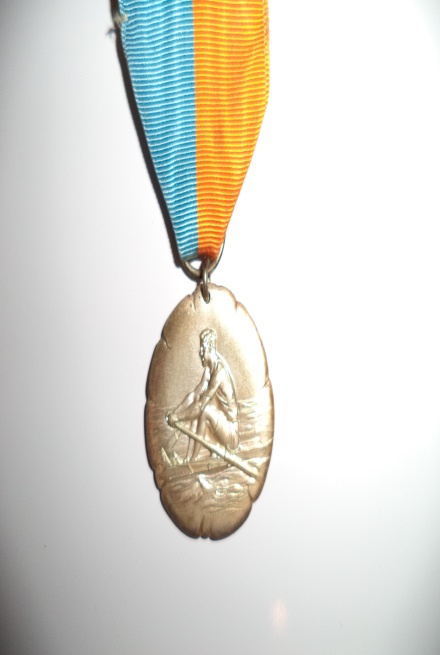 AwardsVarsity Events1st, 2nd, and 3rd place medals will be awarded. Trophieswill be awarded for all Sponsored events.JV and Novice EventsA 1st place medal will be awarded for each race.  There will not be heats. Each race will be rowed as a straight final.Venue InformationParkingPlease follow the instructions of those directing the parking of trailers.  We hope to have the trailers in line one behind the other so there are aisles for crews to walk to and from the trailers and docks easily.  The first trailers in should back up to the walkway and continue to pull in next to each other going around the perimeter of staging area.  Once we bring the trailers all the way around we will back trailers into place in front of those on the perimeter.  Please leave about 12 feet side to side and enough room back to front to get your boats out of the center racks.  Once your trailer is parked the truck must move out onto the street in the designated parking area.  Please be courteous when parking as we need to get quite a few trailers into this area.  Allow room for neighbors.The street will not be closed.  Team vehicles, buses and vans, plus tow vehicles with passes will park in the area with the no parking signs in the finish line and staging areas.  We will be handing out parking passes as you bring your trailer into the staging area.  All parents will park in the street and parking lots going up the course from the finish line area.The race course								Cooper River Park's Olympic-distance 2000-meter straightaway has drawn praise from international rowing experts who say its sheltered, narrow course provides ideal rowing conditions.  has hosted numerous major rowing events, including the Olympic trials and the Intercollegiate Rowing Association championships.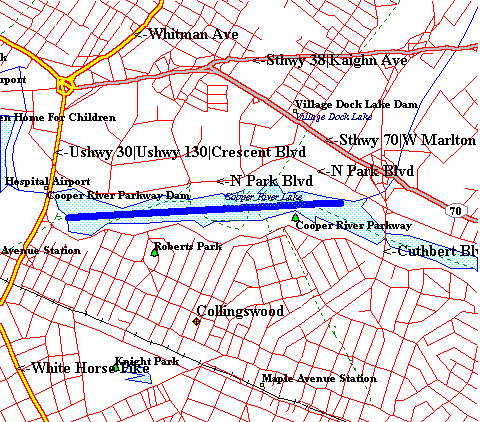 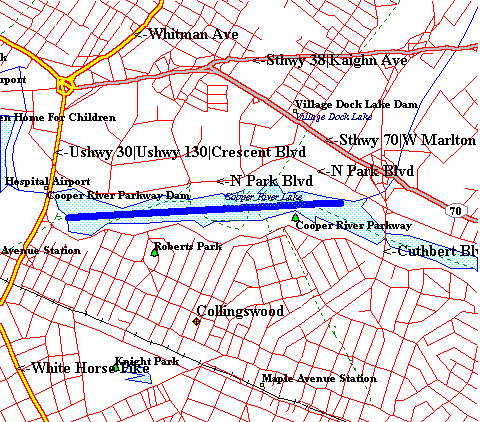 Six lane buoyed sourceStake boatsSpacious viewing areaPlenty of space for teams Rules and RegulationsIn addition to the rules of USRowing, the following rules will apply.  Complete rules of USRowing are available in PDF form on their website www.usrowing.org. Regatta rulesNovice boats may not race in Varsity events.
 Any athlete who is a postgraduate or in his 5th year of high school cannot participate.
Any student who turns 19 by September 1 of the school year cannot participate.
 There will be no refunds unless the event is cancelled for low entries. Coaches will be notified of event scratches no less than two days before the regatta. There must be two crews entered or the event will be canceled.
There will be no registration day of the regatta.  Any missing paperwork or payments must be submitted to the finish line trailer.
There will be a 20-second equipment breakage rule.
 All questions of eligibility, qualification, and interpretation of the rules will be referred to the Regatta Committee, whose decisions will be final.  The USRowing Rule Book is the ultimate source for all rulings.
The dock master must be notified of all hot-seat boats before the boat goes out for its first race. 
The event schedule is subject to change depending on the entries received.
 All athletes and coaches are reminded that sportsmanlike conduct is expected.Racing DetailsThe course will be fully buoyed. The start is on stake boats.  Novices will be expected to connect to stake boats in a timely manner.  Coaches please practice stake boats.
All boats shall provide their own lane #’s and must be equipped with a bow ball and foot release straps.  All boats will be checked.
Launch when called: Have someone carry oars to the dock for your crew; Tie in on the water; 90 seconds on the dock. Follow buoys away from the dock.
Row up to the start staying outside lane 1. Do NOT stop on the finish line on your way up. Try to stop if possible when a race in coming down but do not make yourself late to the start. There will be a marshaling area at the starting  line.  Remain in the marshaling area until called to your lane.Boats will enter the course in descending order starting with lane 6 going across first, then lane 5, etc...
Be ready to start at any moment.  With a tight schedule the starter can not and will not wait for boats that are not following instructions or are not getting into the stake boats in a timely manner.  Count down starts will be used at the starter’s discretion.Races will not be held up for hot seating or crews not in the marshaling area prior to your event being called to the line.The breakage zone is clearly marked, if you break equipment in the zone stop, raise your hand and notify the officials immediately.  Jumped slides, crabs, and problems with the cox box do NOT count as breakage.After you cross the finish line stop, follow the buoy line steering your boat toward starboard.  Steer well clear of boats launching and proceed to the landing dock.
Coaches have someone on the landing dock to get your crews oars off the Dock quickly.  Again no more than 90 seconds on the dock.If after the race you wish to protest you must sit at the finish line and raise your hand.  An official will come over and listen to your protest.  They will either make a decision there or tell you to write a formal protest and give it to the Chief Referee.  If they give you a decision on the water but you still feel that is not acceptable you can appeal to the Chief Referee in writing.
Directions Boathouse, .  From the West:Pennsylvania Turnpike east to the  exit. At Valley Forge take I-76 (Schuylkill Expressway) east to . Stay to the left after passing the Girard Avenue Exit. Exit at I-676 ( Expressway). Follow signs for . Go straight ahead after the tollbooth to Admiral Wilson Blvd/Route 30. Do not bear right onto I-676. Go about one mile and then take the right branch at top of overpass onto Route 130 South.  Immediately get in the right lane, and take the jug handle for .  Follow  about 1.5 miles and trailer only parking is to the right, just before you come to Cuthbert.From North or South:Exit  Turnpike at Exit 4. Go right onto NJ Route 73, North. Exit from Route 73 onto NJ Route 38, West. Exit from  38 at  Go south on  (, Oaklyn). Pass first traffic light on Cuthbert Blvd. Turn right at the next road onto . Follow  to Route 130 and turn right onto Route 130.  Take the next right onto . Follow  about 1.5 miles and trailer only parking is to the right, just before you come to Cuthbert.-Or-From Route 38 South, take Route 130 South.  Take the jug handle for .  Follow  about 1.5 miles and trailer only parking is to the right, just before you come to Cuthbert.From South:From I-95 north follow signs to    (past  and the Philadelphia Naval Base). On bridge stay in right lane and take first right as you come off the bridge. Follow signs to NJ Route 130 north. Stay on Route 130 through one circle (). After going under an RR bridge watch for  on the right (it looks like a lake, not like a river). Take first right after passing the river (the first traffic light). This is . Continue for 2,000 meters. Trailer parking is at the end of the course on the right. Trailer parking is to the right.From North:From I-95 south follow signs to  (just past Bridge Street Exit). When you come off the bridge follow signs to NJ Route 130 south. Stay on Route 130 for a few miles to a major intersection. Pass through the intersection still staying on Route 130. At the next traffic light you want to turn left but you must exit from the right (it’s a jug handle). This is . Continue for 2,000 meters. Trailer parking is at the end of the course on the right.VolunteersIf you are interested in helping run The Steve Neczypor Memorial Regatta please contact Brooks Reinhard at mrneczregatta@gmail.com.   There are several areas in which you can help.Pre-Regatta setupRegistration – starts early in the morningLaunch drivers:  familiarity with outboard launches is requiredStarting line platformStake boatsFinish line coordinatorsFinish line tower flag bearersDock mastersT-shirt boothSpectatorsPlease take a moment to read the Camden County Park Commission-Cooper River Park Rules.No vehicles are permitted to drive or park on the grass and/or ball fields. You may set up your tents before 6:30 AM Saturday. If you choose to set your tents up after these specified times you will have to carry your supplies from the parking areas. You may cook for your teams, but you can't sell food or drink to the public. Please use care when using a grill. Properly dispose of coals and waste after you are finished. Please leave your area as you found it. It is your responsibility to properly dispose of trash. If you need extra garbage bags come to the finish line and we will provide them for you.No tent shall be within 100 feet of the finish line. All tents must be 100 feet from the banks of the river. You cannot set up tents on the ball fields. No vehicles are permitted next to your tent you will be towed by the park police. Date:Saturday, April 5, 2014Location: , Race Distance:2000 mStart time:Heats will start at 9 am for Varsity events.  Varsity finals will start when heats are completed.Coach/Coxn meeting:7:45 am at boat staging areaWeigh InsThere are no weigh ins for lightweights or coxswains.  You are on your honor to correctly boat your lightweights.The schedule is tentative and subject to change. 